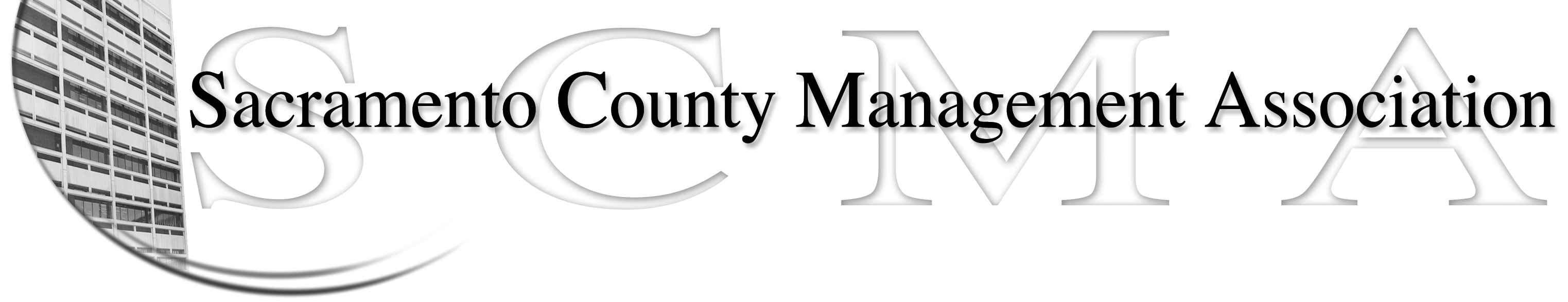 Kelsey Johnson, President			Diana Ruiz, Vice President Jan Holm, Treasurer				Forrest Williams, Board Member Gust, Secretary				Darcy Moehring, Board Member	Frances Worth, Board Member			Cathy Girton, Board MemberPamela Harris, Board Member			Kathy Bryan, Board Member			Stephen Wallach, Board member		Vacant, Board Member	SCMA Board of Director’s MinutesSeptember 5, 2012 – 3:00 P.M.Attendance:  Nancy Gust, Kelsey Johnson, Kathy Bryan, Lynn Wynn (proxy for Forrest), Diana Ruiz, Jan Holm, Darcy Moehring, Pamela Harris, Cathy Girton, Frances Worth, Stephen Wallach Absent:  	Guests:  	Craig Rader, Bruce Coker, Elizabeth Weeks, Sue Elliott, Mary BishopIntroductionsMinutes:  Motion:  Approve August 1, 2012 Board of Director Minutes by Lynn and seconded by Diana.  Ayes – All     VII.	     New Business (Out of Order)Speaker from Sacramento Law Enforcement Chaplaincy regarding an event on November 7, 2012 looking for sponsorship.Treasurers ReportHandouts DistributedCommittee ReportsAssociation – Jan – Luncheon will be November 1st at the Hilton.  No speaker.  Jan will prepare agenda, contact CBM for a donation and get movie tickets.  Craig will draft luncheon notice.Bylaws –Sue/Diana – No report Elections – Kelsey – No reportWebsite – Craig – E-mailed to Board members.  Membership – Darcy – Has recruited several new members by phone calls.  She will e-mail board members the “Point of Discussion” she has been using.Discipline –  - ReportMeet & Confer – Diana – Closed SessionCorrespondence Old Business - CathyCathy is filling out the questionnaire for the Board of Directors insurance.  Will have an updated at the next meetingNew BusinessAudit Committee – Kelsey appoints Andy Hong Lun Ya as Committee Chair.  Continue Law Enforcement Chaplaincy item.  Motion: To not donate or post info of website about event made by Kelsey and seconded by Diana.  Ayes – AllDonation Policy – Motion to make it a policy to not donate to any charity or post any information by Diana and seconded by Cathy.  Ayes - AllAdjourn 5:04 p.m. Closed Session